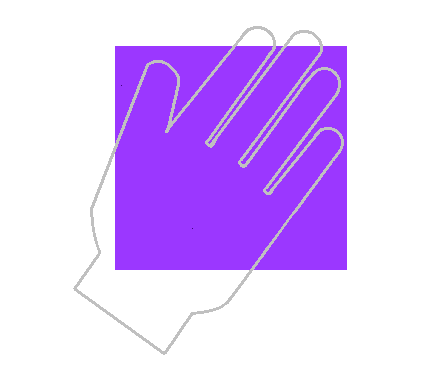 This form is deemed to have been completed once all relevant sections relating to manual handling theory, equipment and activities being carried out by the trainee have been covered. This training record must be completed on an annual basis between 1st April – 31st March, once the record is complete it should be kept in the trainee’s personnel file. ACTIVITY CHECKLISTSTATEMENT OF COMPETENCETrainers NameTrainers NameTrainers DesignationTrainers DesignationTrainers SignatureTrainers SignatureDateDateJ LeitchJ LeitchKeyworker / supervisorKeyworker / supervisorJ LeitchJ Leitch11/04/202411/04/2024Trainees NameTrainees DesignationTrainees DesignationTrainees Area of WorkTrainees Area of WorkSignatureSignatureDateM HindSupport WorkerSupport WorkerOrchard HouseOrchard HouseM HindM Hind11/04/2024Manual Handling TheoryDIAG code of practice and Basic Awareness workbookManual Handling TheoryDIAG code of practice and Basic Awareness workbookDate covered /TraineeSignatureDate covered /TraineeSignatureManual Handling ActivityPlease add relevant activities belowDiscussDatecoveredDemoDatecoveredPracticeDatecoveredComments /Trainee Signature  Incidence of musculoskeletal injuries  Incidence of musculoskeletal injuries01/11/11  M Hind01/11/11  M HindOblique behind with 116/12/1116/12/1116/12/11M Hind  Causes of musculoskeletal injuries  Causes of musculoskeletal injuries01/11/11  M Hind01/11/11  M HindOblique behind with 216/12/1116/12/1116/12/11M Hind  Effects of musculoskeletal injuries  Effects of musculoskeletal injuries01/11/11  M Hind01/11/11  M HindRepositioning in Chair16/12/1116/12/1116/12/11M Hind  Structure & function of the spine  Structure & function of the spine01/11/11  M Hind01/11/11  M Hind  Ergonomics & Risk Assessment  Ergonomics & Risk Assessment01/11/11  M Hind01/11/11  M HindSeat to Seat  Legislation  Legislation01/11/11  M Hind01/11/11  M HindStand Walk Sit18/12/1118/12/1118/12/11M Hind  DIAG  DIAG01/11/11  M Hind01/11/11  M HindUsing Zimmer frame18/12/1118/12/1118/12/11M Hind  Policy and Procedures – ASC & Cumberland Care   Policy and Procedures – ASC & Cumberland Care 01/11/11  M Hind01/11/11  M HindWheelchair transfer & safe use of wheelchair18/12/1118/12/1118/12/11M Hind  General Advice  General Advice01/11/11  M Hind01/11/11  M Hind  Safe Movement Principles  Safe Movement Principles01/11/11  M Hind01/11/11  M HindMobility  Load Handling  Load Handling01/11/11  M Hind01/11/11  M HindWalking01/3/1201/3/1201/3/12M HindManual Handling EquipmentDiscussDatecoveredDemoDatecoveredPracticeDatecoveredThe Falling Person01/3/1201/3/1201/3/12M Hind      Hoist16/12/1116/12/1116/12/11The Fallen Person01/3/1201/3/1201/3/12M Hind    Slings & fitting / Care-    Ability:  universal/access16/12/1116/12/1116/12/11Bed Movements    Sam hall turner16/12/1116/12/1116/12/11Rolling01/3/1201/3/1201/3/12M Hind    Slide Sheets16/12/1116/12/1116/12/11Combined Slide and Roll01/3/1201/3/1201/3/12M Hind     hoist16/12/1116/12/1116/12/11Moving up bed Feet Flat01/3/1201/3/1201/3/12M HindPrinciplesDoes the activity comply with the principles √Description and the Date of the ActivityPrinciplesDoes the activity comply with the principles √Observation of transfer from wheelchair to bed using a oxford midi 170 hoist and care-ability universal medium sling (worked alongside J Leitch, as the second carer)10th January 2012PrinciplesDoes the activity comply with the principles √Observation of transfer from wheelchair to bed using a oxford midi 170 hoist and care-ability universal medium sling (worked alongside J Leitch, as the second carer)10th January 2012Offset Base√Comments and control measureOffset Base√Mary read the persons risk assessment (MB) and communicated well with the service user before hand. Mary was the lead person and she maintained their dignity throughout and encouraged independence.Mary demonstrated she knew all safety points of the equipment and then used the equipment correctly, she used the through legs crossed method for fitting the leg straps.Mary demonstrated good principles throughout the manual handling.Mary said she would contact the keyworker if she had any problems or was unsure about any thing when manual handlingTrainers Name:     J Leitch    Trainees Name: M HindSignature:         J Leitch            Signature: M HindDate:   31/03/2011                      Date: 31/03/2011                            Close Proximity to the Load√Mary read the persons risk assessment (MB) and communicated well with the service user before hand. Mary was the lead person and she maintained their dignity throughout and encouraged independence.Mary demonstrated she knew all safety points of the equipment and then used the equipment correctly, she used the through legs crossed method for fitting the leg straps.Mary demonstrated good principles throughout the manual handling.Mary said she would contact the keyworker if she had any problems or was unsure about any thing when manual handlingTrainers Name:     J Leitch    Trainees Name: M HindSignature:         J Leitch            Signature: M HindDate:   31/03/2011                      Date: 31/03/2011                            Mobile Base√Mary read the persons risk assessment (MB) and communicated well with the service user before hand. Mary was the lead person and she maintained their dignity throughout and encouraged independence.Mary demonstrated she knew all safety points of the equipment and then used the equipment correctly, she used the through legs crossed method for fitting the leg straps.Mary demonstrated good principles throughout the manual handling.Mary said she would contact the keyworker if she had any problems or was unsure about any thing when manual handlingTrainers Name:     J Leitch    Trainees Name: M HindSignature:         J Leitch            Signature: M HindDate:   31/03/2011                      Date: 31/03/2011                            Avoid Top Heavy Postures√Mary read the persons risk assessment (MB) and communicated well with the service user before hand. Mary was the lead person and she maintained their dignity throughout and encouraged independence.Mary demonstrated she knew all safety points of the equipment and then used the equipment correctly, she used the through legs crossed method for fitting the leg straps.Mary demonstrated good principles throughout the manual handling.Mary said she would contact the keyworker if she had any problems or was unsure about any thing when manual handlingTrainers Name:     J Leitch    Trainees Name: M HindSignature:         J Leitch            Signature: M HindDate:   31/03/2011                      Date: 31/03/2011                            Avoid Twisting√Mary read the persons risk assessment (MB) and communicated well with the service user before hand. Mary was the lead person and she maintained their dignity throughout and encouraged independence.Mary demonstrated she knew all safety points of the equipment and then used the equipment correctly, she used the through legs crossed method for fitting the leg straps.Mary demonstrated good principles throughout the manual handling.Mary said she would contact the keyworker if she had any problems or was unsure about any thing when manual handlingTrainers Name:     J Leitch    Trainees Name: M HindSignature:         J Leitch            Signature: M HindDate:   31/03/2011                      Date: 31/03/2011                            Avoid Sustained Loading√Mary read the persons risk assessment (MB) and communicated well with the service user before hand. Mary was the lead person and she maintained their dignity throughout and encouraged independence.Mary demonstrated she knew all safety points of the equipment and then used the equipment correctly, she used the through legs crossed method for fitting the leg straps.Mary demonstrated good principles throughout the manual handling.Mary said she would contact the keyworker if she had any problems or was unsure about any thing when manual handlingTrainers Name:     J Leitch    Trainees Name: M HindSignature:         J Leitch            Signature: M HindDate:   31/03/2011                      Date: 31/03/2011                            Avoid Fixed Holds√Mary read the persons risk assessment (MB) and communicated well with the service user before hand. Mary was the lead person and she maintained their dignity throughout and encouraged independence.Mary demonstrated she knew all safety points of the equipment and then used the equipment correctly, she used the through legs crossed method for fitting the leg straps.Mary demonstrated good principles throughout the manual handling.Mary said she would contact the keyworker if she had any problems or was unsure about any thing when manual handlingTrainers Name:     J Leitch    Trainees Name: M HindSignature:         J Leitch            Signature: M HindDate:   31/03/2011                      Date: 31/03/2011                            Lead with the Head√Mary read the persons risk assessment (MB) and communicated well with the service user before hand. Mary was the lead person and she maintained their dignity throughout and encouraged independence.Mary demonstrated she knew all safety points of the equipment and then used the equipment correctly, she used the through legs crossed method for fitting the leg straps.Mary demonstrated good principles throughout the manual handling.Mary said she would contact the keyworker if she had any problems or was unsure about any thing when manual handlingTrainers Name:     J Leitch    Trainees Name: M HindSignature:         J Leitch            Signature: M HindDate:   31/03/2011                      Date: 31/03/2011                            General Advice-Avoid if possible-Assess activity-Record activity-Promote independence if the person using the service  is involved-Communication with staff-Personal responsibilities√Mary read the persons risk assessment (MB) and communicated well with the service user before hand. Mary was the lead person and she maintained their dignity throughout and encouraged independence.Mary demonstrated she knew all safety points of the equipment and then used the equipment correctly, she used the through legs crossed method for fitting the leg straps.Mary demonstrated good principles throughout the manual handling.Mary said she would contact the keyworker if she had any problems or was unsure about any thing when manual handlingTrainers Name:     J Leitch    Trainees Name: M HindSignature:         J Leitch            Signature: M HindDate:   31/03/2011                      Date: 31/03/2011                            